english homework i 1. This morning, you played an online version of La Lotería!The Lotería is a game that represents Hispanic culture. The objects, people, animals and plants in the cards are items that are common or relevant in Spanish and Mexican History. Now, you are going to create your own set of Lotería cards!Pense em objetos, pessoas, animais ou plantas que, de alguma forma, representem a SUA história. Itens que sejam comuns ou relevantes na sua vida. As cartas devem representar VOCÊ!Ilustre (ou pesquise imagens para fazer uma colagem) os itens que escolheu em cada carta. Atenção ao acabamento! Na parte inferior do retângulo, escreva o nome da carta.Pode ser, por exemplo, uma comida que você gosta muito... ou seu bichinho de estimação... um objeto relacionado a um esporte que você joga... sua roupa favorita... alguém da sua família ou de quem você é fã...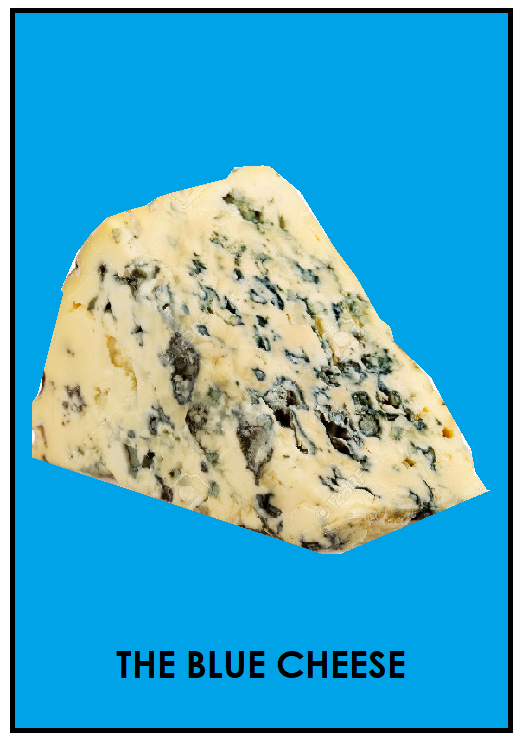 <- Teacher Julia’s Lotería card.O Modelo para as cartas está na página seguinte. Você deve usar todos os espaços disponíveis!A carta de exemplo acima foi feita usando Paint, mas você pode usar o programa que preferir.A fonte do texto é Century Gothic.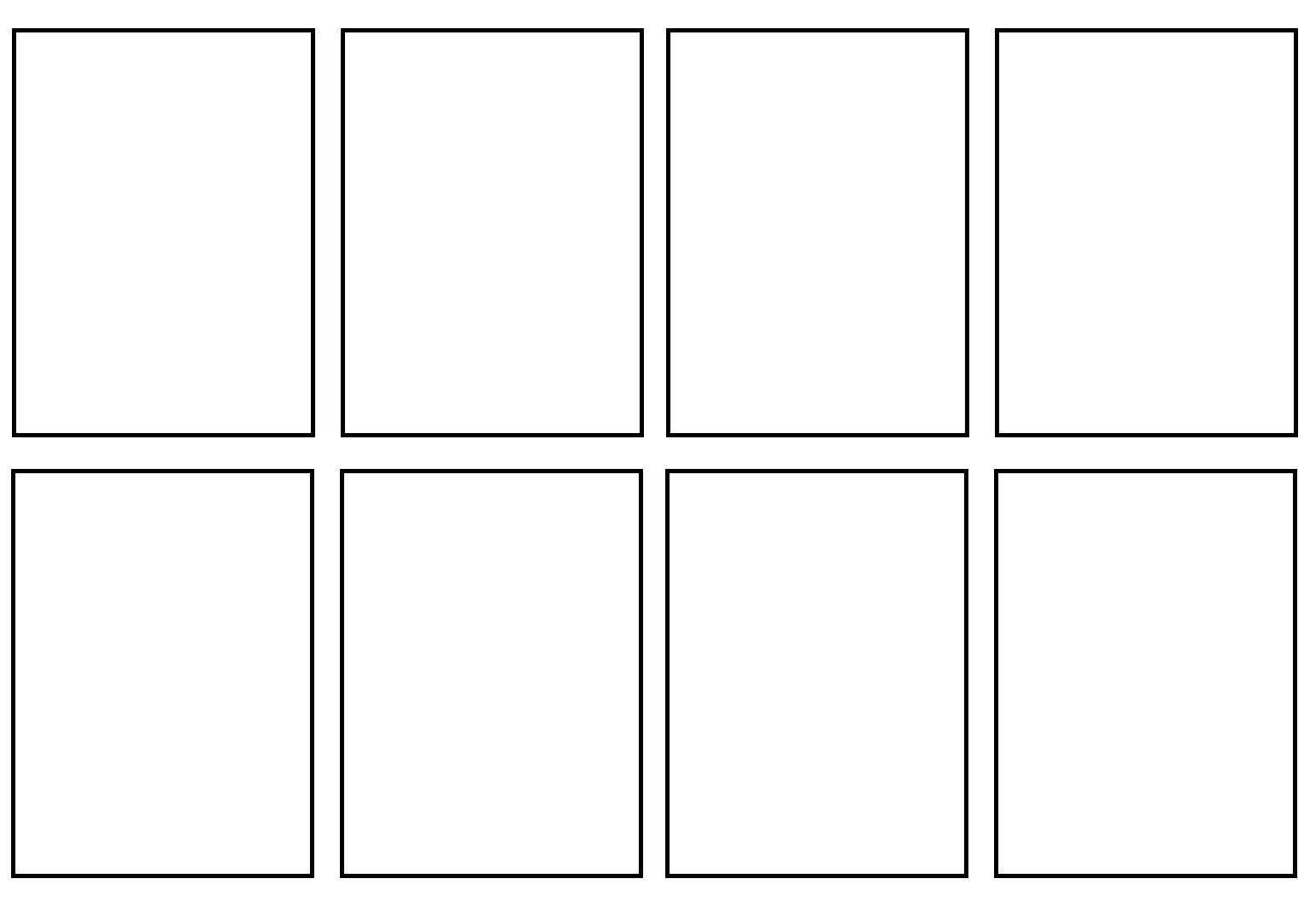 